Liebenswerter Hund sucht Zuhause!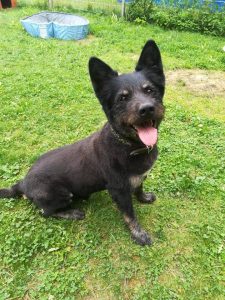 Name: LeoAlter:   6 JahreRasse:  Husky-Schäferhund-MixAbgabedatum: 03.06.2018Abgabegrund:  Besitzer trennten sich >> keine Zeit mehr für LeoCharakter:	verspielt, liebt Wasser, starker Jagdtrieb, gehorsam, aber etwas ungestüm, freundlich, sehr schlauAußerdem wichtig:braucht viel Auslaufnicht ohne Leine nicht für Familien mit kleinen Kindern, Kleintieren oder Katzen geeignetbesitzt sehr viel Energie und benötigt deswegen einen aktiven Besitzer mit sehr viel Zeit  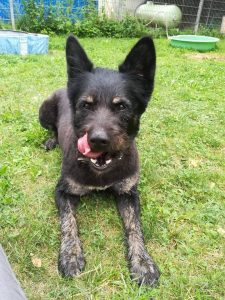 entwurmt, geimpft, nicht kastriertInformationen zum Tierheim:Adresse: Tierheimstraße 1, 92289 Ursensollen Telefonnummer: 09621/82600Besuchszeiten:Freitag 15-17 UhrSamstag 14-17 Uhr